Universidade Federal do Rio Grande do Norte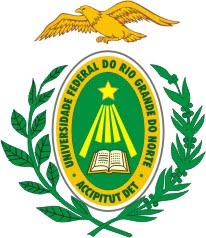 Centro de Ciências Exatas e da TerraPrograma de Pós-Graduação em Ensino de Ciências Naturais e MatemáticANormas do processo eleitoral para escolha de Coordenador e Vice coordenador do Programa de Pós-Graduação em Ensino de Ciências Naturais e Matemática (PPGECNM), da Universidade Federal do Rio Grande do Norte, com mandato de agosto de 2016 a junho de 2018.1. Inscrição dos Candidatos1.1. RequisitosDe acordo com o Artigo 64 Parágrafo 4° do Regimento Geral da UFRN podem se candidatar professores do quadro permanente da Universidade que estejam em regime de trabalho de dedicação exclusiva ou 40 horas semanais, respeitando-se o exposto no parágrafo 5° do mesmo artigo quanto à recondução consecutiva.Parágrafo único: É vedada a inscrição de um mesmo candidato por chapas diferentes, ainda que para exercer cargos diferentes.1.2. Formulário de inscriçãoAs chapas, formadas pelos candidatos a Coordenador e Vice Coordenador devem solicitar à Comissão Eleitoral sua inscrição no processo através de requerimento simples, disponível no Anexo I, em envelope lacrado, a ser protocolado na Secretaria do Programa de Pós-Graduação em Ensino de Ciências Naturais e Matemática no prazo estabelecido no edital eleitoral.1.3. PeríodoAs inscrições estarão abertas no período de 16 e 17 de maio de 2016, no horário de expediente da Secretaria do Programa de Pós-Graduação em Ensino de Ciências Naturais e Matemática, onde as chapas interessadas deverão formalizar seus protocolos.1.4. DivulgaçãoA comissão Eleitoral terá um prazo de até 24 (vinte e quatro) horas após o encerramento das inscrições para apreciar e publicar o resultado das mesmas.Parágrafo único: Fica permitida às Chapas inscritas a campanha eleitoral, resguardando-se a ordem, a ética e a não interferência nas atividades acadêmicas;1.5. Vetos e impugnações de InscriçõesA chapa que tiver sua inscrição impugnada terá prazo de até 24 (vinte e quatro) horas, após a divulgação desta decisão pela decisão da comissão eleitoral para recorrer, por escrito, e com fundamentação legal à Comissão Eleitoral através da Secretaria do Programa de Pós-Graduação em Ensino de Ciências Naturais e Matemática;Parágrafo Único: Em caso de recurso a Comissão terá igual prazo para emitir parecer.2. Eleição2.1. EleitoresDe acordo com o artigo 64 do Regimento Geral da UFRN, o universo de eleitores será constituído por todos os estudantes regularmente matriculados no Programa de Pós-Graduação em Ensino de Ciências Naturais e Matemática, todos os professores do quadro permanente do programa. 2.2. VotaçãoA votação será realizada online das 9h00 do dia 24 de maio de 2016 às 21h00 do dia 25 de maio de 2016, pelo Sigeleição, no seguinte endereço eletrônico: https://www.sigeleicao.ufrn.br/sigeleicao/ 3. Apuração3.1. RealizaçãoSerá automática, realizada pelo Sigeleição e imediatamente após o encerramento do pleito pelo sistema de eleição da UFRN.3.2. ContabilizaçãoOs votos dados aos candidatos serão contabilizados observando-se o Artigo 64 do Regimento Geral da UFRN, que determina o peso mínimo de 70% (setenta por cento) para os professores.§ 1°: Para os votos dos estudantes será aplicado o percentual de 30% (trinta por cento).§ 2°: Votos brancos e nulos serão computados pelo sistema Sigeleição da UFRN.§ 3°: Os votos apurados serão aplicados para definir as médias N individuais das Chapas de acordo com a equação:N = 0,700 VP/Pv + 0,300 Ve/Evem queVp = votos de professores favoráveis à ChapaVe = votos de estudantes favoráveis à ChapaPv = número total de professores votantesEv = número total de estudantes votantes§ 5°: Em caso de duas ou mais Chapas, será considerada eleita aquela que obtiver a maior média N.§ 6°: Em caso de empate, será considerada eleita a Chapa do candidato a Coordenador com maior tempo de magistério na UFRN. Persistindo ainda o empate, será declarada eleita aquela cujo candidato a Vice Coordenador tenha o maior tempo de magistério na UFRN.3.4. DivulgaçãoApós a conclusão do trabalho de apuração serão divulgados no mural ao lado da Secretaria do Programa de Pós-Graduação em Ensino de Ciências Naturais e Matemática e também na página do programa.3.5. Vetos e Impugnações dos ResultadosDeverão ser apresentados até 24 (vinte e quatro) horas após a divulgação dos resultados, por escrito com fundamentação legal, à Comissão Eleitoral, através da Secretaria do Programa de Pós-Graduação em Ensino de Ciências Naturais e Matemática.§ 1°: A Comissão terá igual prazo para resposta.§ 2°: O requerente terá até 24 (vinte e quatro) horas, após parecer da Comissão Eleitoral ao recurso, para recorrer ao Colegiado do Programa de Pós-Graduação em Ensino de Ciências Naturais e Matemática e, em última instância, ao Conselho do Centro de Ciências Exatas e da Terra (CONSEC/CCET).4. Disposições finais4.1. Os casos omissos serão resolvidos pela Comissão Eleitoral em primeira instância e pelo Colegiado do Programa de Pós-Graduação em Ensino de Ciências Naturais e Matemática em Segunda e última instância.4.2. A Comissão Eleitoral encaminhará a Ata de Votação e Apuração à Coordenação do Programa de Pós-Graduação em Ensino de Ciências Naturais e Matemática para apreciação pelo Colegiado.4.3. A Comissão Eleitoral será extinta 48 horas após a divulgação dos resultados do Processo Eleitoral.Cronograma da Eleição 2016COMISSÃO ELEITORAL________________________________________Fernando Guedes Cury (Presidente)Matrícula SIAPE 1630654________________________________________Carlos Neco da Silva JúniorMatrícula SIAPE 2525587________________________________________Francisco de Assis BandeiraMatrícula SIAPE: 1516534REQUERIMENTO DE INSCRIÇÃO PARA ELEIÇÃO do Coordenador e Vice-Coordenador do PRGRAMA DO PÓS GRADUAÇÃO EM ENSINO DE CIÊNCIAS NATURAIS E MATEMÁTICA da Universidade Federal do Rio Grande do Norte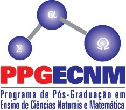 Eu, ________________________________, Professor(a) do (Departamento, Centro...), _______________________, venho por meio deste solicitar a inscrição de minha candidatura para a eleição de Coordenador(a) do Programa de Pós-Graduação em Ensino de Ciências Naturais e Matemática, juntamente com o(a) Professor(a) ______________________________, do (Departamento, Centro...), _______________________, para a função de vice coordenador(a), compondo a Chapa denominada _________________________________.Declaro estar ciente das regras do edital e do Artigo 64 do Regimento Geral da UFRN que regem a referida eleição.Natal, ___ de ____________ de  ______.________________________________________Assinatura do(a) candidato(a) a Coordenador(a)_________________________________________Assinatura do(a) candidato(a) a vice Coordenador(a)À COMISSÃO ELEITORALInscrição das chapas16 e 17 de maioHomologação das Inscrições18 de maioPrazo para Recurso da inscrição19 de maioResposta do recurso20 de maioEleição para a coordenação23 e 24 de maioResultado25 de maioRecurso contra o resultado27 de maioDivulgação final do resultado30 de maio